I ValoriIntegrità morale, responsabilità, lealtà e correttezza costituiscono principi sui quali si fonda, da sempre, l'attività del Gruppo Vaccari, sia all'interno dell’Azienda, sia nei rapporti con l'esterno, garantendo pari opportunità ed impegnandosi affinché sia sempre evitata ogni discriminazione in base al sesso, all'età, alla razza, alle condizioni di salute, alle opinioni politiche, alle credenze religiose, alla sessualità, alla nazionalità. In dettaglio:Diritti umani fondamentali, condizioni e orari di lavoro, assenza di discriminazione, libertà di associazione, divieto del lavoro minorile;Commercio equo ed etica del business (anti-corruzione e tangenti, conflitto d'interesse, frode, riciclaggio di denaro e attività anticoncorrenziali).La Politica, coerente ai valori della famiglia Vaccari, si fonda su principi ai quali devono fare riferimento strategie ed obiettivi necessari a garantire il rispetto degli standard di qualità, ambientali, di sicurezza e salute sui luoghi di lavoro, di sicurezza dei dati (GDPR) e di sicurezza (Security) e ad operare in conformità alle norme UNI EN ISO 9001, UNI EN ISO 14001, UNI ISO 45001 e Linee Guida SQAS, promuovendo tutte le iniziative necessarie a garantire il miglioramento continuo.L’azienda garantisce la protezione delle informazioni confidenziali tramite l’applicazione della Legge sulla Privacy.Gli impegni della Direzione ed il Miglioramento continuoIl concetto di qualità si traduce in soddisfazione delle esigenze del Cliente e di tutte le parti interessate, affidabilità del servizio offerto, professionalità, sicurezza nelle operazioni svolte, salute di tutto il personale coinvolto sia interno che esterno, rispetto dell’ambiente, gestione delle non conformità e delle situazioni di emergenza, protezione delle infrastrutture (comprendendo anche gli automezzi) da furti, atti di terrorismo o vandalici, manomissioni o altri eventi dolosi principalmente attraverso la sensibilizzazione dei dipendenti a salvaguardare gli automezzi, soprattutto quando carichi di merci pericolose.Allo scopo la Direzione è fattivamente impegnata a individuare ed aggiornare:Il Contesto Organizzativo in cui sviluppa il proprio business, determinando i Fattori Interni ed Esterni che possono influenzare la  capacità di conseguire i risultati attesi;Esigenze ed Aspettative delle Parti Interessate: Clienti, Fornitori, Collaboratori Collettitività e Proprietà,Rischi ed Opportunità in relazione a Contesto Organizzativo ed Esigenze e Aspettative delle Parti Interessate.Per assicurare il continuo rispetto di questi principi, la Direzione del Gruppo Vaccari ha deciso di implementare i seguenti obiettivi:Definire gli indicatori per il monitoraggio delle prestazioni, considerando gli aspetti dell’intera struttura in richiamo al sistema qualità, sicurezza e salute, ambiente e sicurezza (Security);Registrare, trattare, analizzare ed avviare le necessarie Azioni Correttive a fronte di qualsiasi Non Conformità rilevata durante le operatività quotidiane, dalla gestione dei mezzi, alla presa in carico dei trasporti fino alla consegna del materiale al Cliente, come attività propedeutiche al continuo miglioramento del servizio erogato, del comportamento di operatori ed autisti e delle condizioni di sicurezza durante il trasporto ed in fase di carico/ scarico.Favorire iniziative volte a monitorare e migliorare il grado di soddisfazione dei clienti.Gestire i rischi per la sicurezza dei dati, soprattutto informatici, con l’applicazione del modello GDPR. Gestire i rischi per la salute e la sicurezza dei lavoratori,  gli aspetti ambientali individuati e i rischi per la sicurezza (Security).A tal fine, la Direzione si inpegna in particolare a:fornire condizioni di lavoro sicure e salubri per la prevenzione di lesioni e malattie correlate al lavoro;eliminare i pericoli e a ridurre i rischi per la sicurezza e la salute sul lavoro;garantire la consultazione e la partecipazione dei lavoratori e, ove istituiti, dei rappresentanti dei lavoratori;proteggere l’ambiente, applicando le migliori tecnologie possibili ed economicamente praticabili, monitorando i processi produttivi ed intervenendo in via preventiva per evitare o minimizzare l’inquinamento ed ogni impatto negativo verso l’ambiente causato dalle proprie attività, prodotti e servizi;soddisfare i propri obblighi di conformità;perseguire il miglioramento continuo del Sistema di Gestione per accrescere le proprie prestazioni attraverso la definizione di obiettivi e traguardi e la misurazione dei progressi ottenuti,attivare ed adottare appropriati accorgimenti per garantire a personale, mezzi (e loro contenuto) e sedi protezione da: furti, atti di terrorismo o vandalici, manomissioni o altri eventi dolosi;garantire che gli ambienti di lavoro siano idonei, sicuri e ergonomici allo svolgimento delle attività;sostenere la promozione della salute, in conformità con quanto previsto dal Contratto Collettivo Nazionale Lavoro e dalla vigente normativa del codice della strada, mediante l’estensione del divieto di assunzione di droghe ed alcol a tutti i lavoratori e tutte le attività;adottare i principi del Programma Responsible Care approvato da Cefic e descritti nel documento “Global Charter”;aderire al programma "Operation Clean Sweep" (OCS) per la riduzione della dispersione di granuli in plastica nell'ambiente;sensibilizzare tutto il personale alla sicurezza basata sul comportamento (BBS), attuando adeguati programmi di addestramento. In particolare, tali programmi punteranno all’aumento della sicurezza durante il trasporto e nelle relative attività di carico/scarico mediante l’influenza positiva di osservazioni, addestramento e comunicazioni sul comportamento degli autisti;sensibilizzare e coinvolgere il personale a seguire comportamenti ecologicamente corretti e a svolgere i loro compiti in sicurezza anche mediante opportuni programmi di comunicazione e di formazione;indicare i corretti comportamenti ambientali a fornitori ed imprese che lavorano per conto del Gruppo Vaccari;informare su natura e possibili impatti ambientali dei materiali trasportati, in modo da minimizzare i relativi impatti sull’ambiente e sulla sicurezza e salute dei lavoratori.La Direzione aziendale assicura allo scopo l’organizzazione, la disponibilità delle necessarie risorse umane e materiali e ambienti di lavoro adeguati, contribuendo in prima persona a sostenere ed incoraggiare il Sistema di Gestione per la qualità, l’ambiente e la sicurezza, funzionale al raggiungimento degli obiettivi periodicamente definiti.Politica di sub-appaltoLa Direzione garantisce che ciascun trasporto su strada subappaltato ad altro trasportatore è gestito con livelli di sicurezza e qualità equivalenti a quelli di VACCARI GLOBAL SRL. Allo scopo i sub-vettori sono selezionati e valutati in base al possesso di specifici requisiti come ad esempio linee-guida Cefic/ECTA per il subappalto o standard equivalenti.In particolare VACCARI GLOBAL SRL si impegna per:la diffusione presso i subappaltatori dei principi del Programma Responsible Care approvato da Cefic e descritti nel documento “Global Charter”;una chiara definizione tra le parti dei requisiti del servizio di trasporto su strada in sub-appalto;il riesame periodico dei sistemi di gestione sicurezza e qualità dei sub- vettori;il confronto tra i livelli di servizio del sub-vettore con quelli del trasportatore contraente;l’identificazione di qualsiasi differenza nei livelli di servizio e l'esistenza di piani di azione.Politica per la Sicurezza Alimentare:La Direzione dichiara che la Sicurezza dei prodotti alimentari trasportati è obiettivo primario di VACCARI GLOBAL SRL.Allo scopo, consapevoli del ruolo svolto all'interno della filiera, sono attentamente considerate le criticità e scrupolosamente adottate le necessarie misure sia a garanzia della sicurezza alimentare che per la prevenzione da pericoli di contaminazione.La Direzione provvede periodicamente a:Adeguare il Sistema di Gestione agli aggiornamenti legislativi ed ai requisiti e suggerimenti dei Clienti;Identificare, valutare e controllare i pericoli relativi alla Sicurezza Alimentare in accordo al Piano HACCP;Promuovere azioni di formazione informazione e sensibilizzazione del personale, quando necessario;Pianificare adeguata manutenzione per garantire disponibilità ed efficienza di apparecchiature ed impianti;Definire i canali di comunicazione appropriati e necessari, sia interni che esterni, per assicurare che Personale aziendale, Clienti ed altre Parti Interessate partecipino fattivamente ai principi stabiliti dalla Politica per la Sicurezza Alimentare.La Direzione ha inoltre orientato il Sistema di Sicurezza Alimentare a:Soddisfare richieste e necessità del Cliente ampliando la disponibilità di competenze e qualità del servizio offerto;Assicurare servizi di trasporto in conformità a norme e leggi del settore dell'alimentazione animale;Distinguersi dalla concorrenza e rafforzare i rapporti con i Clienti impegnandosi ad erogare il servizio di trasporto in conformità allo standard GMP+;Adottare tutte le misure per garantire sicurezza e qualità dei prodotti alimentari trasportati, in particolare quelli destinati all'alimentazione animale,·prevenire gli errori ed eliminare le possibili contaminazioni di prodotto;Sviluppare consapevolezza, responsabilità e competenze dei propri Collaboratori, interni ed Outsourcers, per coinvolgerli al rispetto delle procedure ed alla soddisfazione dei requisiti del Cliente anche con specifiche attività formative;Promuovere il regolare flusso di comunicazioni interne ed esterne;Specificare obiettivi e target del Sistema di Gestione della Sicurezza Alimentare;Registrare ed Analizzare informazioni ed accadimenti (comprese Non Conformità ed Emergenze) del Sistema di Gestione della Sicurezza Alimentare per al fine di riesaminare almeno una volta all'anno le prestazioni dell'azienda e pianificare azioni di miglioramentoAllo scopo è stato definito il Team di Sicurezza Alimentare che periodicamente analizza, valuta e revisiona, se necessario, il Sistema di Gestione.La diffusione della PoliticaLa Direzione inoltre rende noto questo documento e lo comunica a tutti i soggetti dell’azienda e a tutti coloro che lavorano sotto il controllo della nostra organizzazione, affinché siano coscienti dei loro obblighi individuali in tema di sicurezza e salute sul lavoro e sulle proprie responsabilità nella gestione degli aspetti ambientali individuati.Fontaniva, 18.01.2024Luogo e dataLa Direzione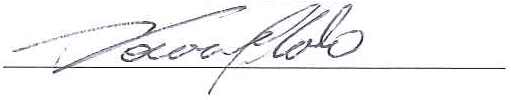 